Name:		Date:		Period:	Algebra 3 HomeworkSolving Linear Equations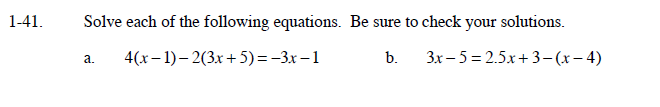 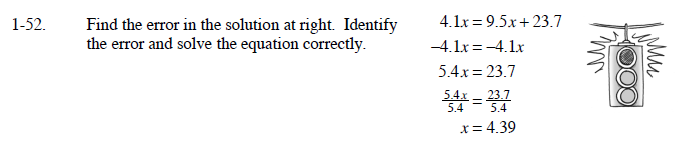 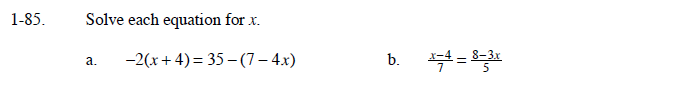 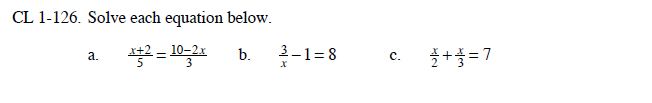 